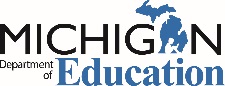 Michigan Department of Education Office of School Support ServicesMEDICAL STATEMENT TO REQUEST SPECIAL MEALS AND/OR ACCOMMODATIONSThe information on this form should be updated as necessary to reflect the current needs of the participant. See back side for instructions. This institution is an equal opportunity provider. Revised 9/2017Michigan Department of Education Office of School Support Services
REQUEST FOR SPECIAL DIETARY NEEDS ACCOMMODATIONS INSTRUCTIONS1.  School/Agency Name: Print the name of the school or agency that is providing the form to the parent.2.  Site Name: Print the name of the site where meals will be served (e.g., XYZ school, XYZ childcare center, XYZ family day care home, etc.).3.  Site Telephone: The telephone number of site where meal will be served. See #2.4.  Name of Participant/Student: Print the name of the child or adult participant to whom the information pertains.5.  Participant Age: Print the age of the participant. For infants, please use Date of Birth.6.  Name of Parent/Guardian: Print the name of the person requesting the participant’s medical statement.7.  Parent/Guardian Telephone: Print the telephone number of parent or guardian.8.  Check One: Check a box to indicate whether participant has a disability or medical issue and is requesting accommodation, or does not have a disability, but is requesting special accommodation, and/or fluid milk substitution.9.  Disability or medical condition requiring a special meal or accommodation: Describe the medical condition that requires a special meal or accommodation (e.g., juvenile diabetes, allergy to peanuts, etc.).10. If participant has a disability, provide a brief description of participant’s major life activity affected by the disability: Describe how the physical or medical condition affects theparticipant. For example, ”Allergy to peanuts causes a life-threatening reaction.”11. Diet prescription and/or accommodation: Describe a specific diet or accommodation that has been prescribed by a physician or describe diet modification requested for a non-disablingcondition. For example, ”All foods must be either in liquid or pureed form. Participant cannot consume any solid foods.”12. Specific food(s) to be omitted and suggested substitution(s): List specific foods that must beomitted and what must be offered in their place. Attach additional pages, if needed. For example, Foods to be Omitted: “peanut butter” or “any food containing gluten” and Foods to Be Substituted: “peanut-free soy butter or sunflower butter” or “gluten-free alternative. If a similar product to what is on menu is not available without gluten, provide a reasonable substitute that does not contain gluten.”13. Indicate texture: Check a box to indicate the type of texture of food that is required. If the participant does not need any modification, check “Regular.”14. Adaptive Equipment: Describe specific equipment required to assist the participant with dining. Examples may include: sippy cup, large handled spoon, wheel-chair accessible furniture, etc.15. Signature of Parent/Guardian: Signature of parent/guardian requesting the accommodation.16. Printed Name: Print name of parent/guardian completing form.17.Telephone: Primary, preferred contact phone number for parent/guardian. 18. Date: Date parent/guardian signed form.19. Signature of Medical Authority: Signature of medical authority requesting the special meal or accommodation, if it is for a disability or medical condition. If it is not a medical issue, leave this section blank or write “N/A.” 20. Printed Name: Print name of medical authority, if applicable, including credentials and license number. 
See #19, above. 21. Telephone: Telephone number of medical authority. See #19, above.22. Date: Date medical authority signed form. See #19, above.
Disability Definition: The Americans with Disabilities Act Amendment Act defines a “disability,” in part, as a physical or mental impairment that substantially limits a major life activity or major bodily function of an individual. (For additional information on the definition of disability, please refer to Section 504 of the Rehabilitation Act of 1973 and the Americans with Disabilities Act Amendments Act of 2008). More Information regarding the ADAAA, which expanded the definition of disability, see the Comparison of ADA and ADAAA sheet (http://www.law.georgetown.edu/archiveada/documents/ComparisonofADAandADAAA.pdf).Special Dietary Needs Management in Schools: For detailed guidance on management of special dietary needs in schools, please see the U.S. Department of Agriculture (USDA) manual, Accommodating Children with Disabilities in School Meal Programs in “Guidance and Handbooks” section (https://www.fns.usda.gov/school-meals/guidance-and-resources).  This institution is an equal opportunity provider.1. School/Agency Name:1. School/Agency Name:2. Site Name:2. Site Name:3. Site Telephone:3. Site Telephone:4. Name of Participant/Student:4. Name of Participant/Student:4. Name of Participant/Student:4. Name of Participant/Student:5. Participant Age:5. Participant Age:6. Name of Parent/Guardian:6. Name of Parent/Guardian:6. Name of Parent/Guardian:6. Name of Parent/Guardian:7. Parent/Guardian Telephone:7. Parent/Guardian Telephone:8. Check One:Participant has a disability or a medical condition and requires a special meal or accommodation (Refer to instructions on reverse side of this form). Schools and agencies participating in federal nutrition programs must comply with requests for special meals and any adaptive equipment. One of the following licensed medical professionals must sign this form: licensed physician (MD or DO), physician’s assistant (PA), or nurse practitioner (NP).Participant does not have a disability, but is requesting a special meal or accommodation due to religious, cultural, economic, or other preferences. Schools and agencies participating in federal nutrition programs are encouraged to accommodate reasonable requests, but are not required to do so. A school administrator or parent/guardian may sign this form.Participant does not have a disability, but is requesting a special accommodation for a fluid milk substitute that meets the USDA nutrient standards for non-dairy beverages offered as milk substitutes. Granting the request of a non-dairy milk substitute is at the discretion of the facility. A licensed physician (MD or DO), physician’s assistant (PA), registered dietitian nutritionist (RDN), nurse practitioner (NP), nurse, school administrator, or parent/guardian may sign this form.8. Check One:Participant has a disability or a medical condition and requires a special meal or accommodation (Refer to instructions on reverse side of this form). Schools and agencies participating in federal nutrition programs must comply with requests for special meals and any adaptive equipment. One of the following licensed medical professionals must sign this form: licensed physician (MD or DO), physician’s assistant (PA), or nurse practitioner (NP).Participant does not have a disability, but is requesting a special meal or accommodation due to religious, cultural, economic, or other preferences. Schools and agencies participating in federal nutrition programs are encouraged to accommodate reasonable requests, but are not required to do so. A school administrator or parent/guardian may sign this form.Participant does not have a disability, but is requesting a special accommodation for a fluid milk substitute that meets the USDA nutrient standards for non-dairy beverages offered as milk substitutes. Granting the request of a non-dairy milk substitute is at the discretion of the facility. A licensed physician (MD or DO), physician’s assistant (PA), registered dietitian nutritionist (RDN), nurse practitioner (NP), nurse, school administrator, or parent/guardian may sign this form.8. Check One:Participant has a disability or a medical condition and requires a special meal or accommodation (Refer to instructions on reverse side of this form). Schools and agencies participating in federal nutrition programs must comply with requests for special meals and any adaptive equipment. One of the following licensed medical professionals must sign this form: licensed physician (MD or DO), physician’s assistant (PA), or nurse practitioner (NP).Participant does not have a disability, but is requesting a special meal or accommodation due to religious, cultural, economic, or other preferences. Schools and agencies participating in federal nutrition programs are encouraged to accommodate reasonable requests, but are not required to do so. A school administrator or parent/guardian may sign this form.Participant does not have a disability, but is requesting a special accommodation for a fluid milk substitute that meets the USDA nutrient standards for non-dairy beverages offered as milk substitutes. Granting the request of a non-dairy milk substitute is at the discretion of the facility. A licensed physician (MD or DO), physician’s assistant (PA), registered dietitian nutritionist (RDN), nurse practitioner (NP), nurse, school administrator, or parent/guardian may sign this form.8. Check One:Participant has a disability or a medical condition and requires a special meal or accommodation (Refer to instructions on reverse side of this form). Schools and agencies participating in federal nutrition programs must comply with requests for special meals and any adaptive equipment. One of the following licensed medical professionals must sign this form: licensed physician (MD or DO), physician’s assistant (PA), or nurse practitioner (NP).Participant does not have a disability, but is requesting a special meal or accommodation due to religious, cultural, economic, or other preferences. Schools and agencies participating in federal nutrition programs are encouraged to accommodate reasonable requests, but are not required to do so. A school administrator or parent/guardian may sign this form.Participant does not have a disability, but is requesting a special accommodation for a fluid milk substitute that meets the USDA nutrient standards for non-dairy beverages offered as milk substitutes. Granting the request of a non-dairy milk substitute is at the discretion of the facility. A licensed physician (MD or DO), physician’s assistant (PA), registered dietitian nutritionist (RDN), nurse practitioner (NP), nurse, school administrator, or parent/guardian may sign this form.8. Check One:Participant has a disability or a medical condition and requires a special meal or accommodation (Refer to instructions on reverse side of this form). Schools and agencies participating in federal nutrition programs must comply with requests for special meals and any adaptive equipment. One of the following licensed medical professionals must sign this form: licensed physician (MD or DO), physician’s assistant (PA), or nurse practitioner (NP).Participant does not have a disability, but is requesting a special meal or accommodation due to religious, cultural, economic, or other preferences. Schools and agencies participating in federal nutrition programs are encouraged to accommodate reasonable requests, but are not required to do so. A school administrator or parent/guardian may sign this form.Participant does not have a disability, but is requesting a special accommodation for a fluid milk substitute that meets the USDA nutrient standards for non-dairy beverages offered as milk substitutes. Granting the request of a non-dairy milk substitute is at the discretion of the facility. A licensed physician (MD or DO), physician’s assistant (PA), registered dietitian nutritionist (RDN), nurse practitioner (NP), nurse, school administrator, or parent/guardian may sign this form.8. Check One:Participant has a disability or a medical condition and requires a special meal or accommodation (Refer to instructions on reverse side of this form). Schools and agencies participating in federal nutrition programs must comply with requests for special meals and any adaptive equipment. One of the following licensed medical professionals must sign this form: licensed physician (MD or DO), physician’s assistant (PA), or nurse practitioner (NP).Participant does not have a disability, but is requesting a special meal or accommodation due to religious, cultural, economic, or other preferences. Schools and agencies participating in federal nutrition programs are encouraged to accommodate reasonable requests, but are not required to do so. A school administrator or parent/guardian may sign this form.Participant does not have a disability, but is requesting a special accommodation for a fluid milk substitute that meets the USDA nutrient standards for non-dairy beverages offered as milk substitutes. Granting the request of a non-dairy milk substitute is at the discretion of the facility. A licensed physician (MD or DO), physician’s assistant (PA), registered dietitian nutritionist (RDN), nurse practitioner (NP), nurse, school administrator, or parent/guardian may sign this form.9. Disability or medical condition requiring a special meal or accommodation:9. Disability or medical condition requiring a special meal or accommodation:9. Disability or medical condition requiring a special meal or accommodation:9. Disability or medical condition requiring a special meal or accommodation:9. Disability or medical condition requiring a special meal or accommodation:9. Disability or medical condition requiring a special meal or accommodation:10. If participant has a disability, provide a brief description of participant’s major life activity affected bythe disability:10. If participant has a disability, provide a brief description of participant’s major life activity affected bythe disability:10. If participant has a disability, provide a brief description of participant’s major life activity affected bythe disability:10. If participant has a disability, provide a brief description of participant’s major life activity affected bythe disability:10. If participant has a disability, provide a brief description of participant’s major life activity affected bythe disability:10. If participant has a disability, provide a brief description of participant’s major life activity affected bythe disability:11. Diet prescription and/or accommodation: (please describe in detail to ensure proper implementation-use extra pages as needed; see instructions on reverse side)11. Diet prescription and/or accommodation: (please describe in detail to ensure proper implementation-use extra pages as needed; see instructions on reverse side)11. Diet prescription and/or accommodation: (please describe in detail to ensure proper implementation-use extra pages as needed; see instructions on reverse side)11. Diet prescription and/or accommodation: (please describe in detail to ensure proper implementation-use extra pages as needed; see instructions on reverse side)11. Diet prescription and/or accommodation: (please describe in detail to ensure proper implementation-use extra pages as needed; see instructions on reverse side)11. Diet prescription and/or accommodation: (please describe in detail to ensure proper implementation-use extra pages as needed; see instructions on reverse side)12. Specific foods to be omitted and substitutions: (please list specific foods to be omitted and suggestedsubstitutions; you may attach a sheet with additional information as needed; see reverse side)A. Food(s) To Be Omitted:	B. Suggested Substitution(s)  __________________________________________________________________________________________________________________________________________________________12. Specific foods to be omitted and substitutions: (please list specific foods to be omitted and suggestedsubstitutions; you may attach a sheet with additional information as needed; see reverse side)A. Food(s) To Be Omitted:	B. Suggested Substitution(s)  __________________________________________________________________________________________________________________________________________________________12. Specific foods to be omitted and substitutions: (please list specific foods to be omitted and suggestedsubstitutions; you may attach a sheet with additional information as needed; see reverse side)A. Food(s) To Be Omitted:	B. Suggested Substitution(s)  __________________________________________________________________________________________________________________________________________________________12. Specific foods to be omitted and substitutions: (please list specific foods to be omitted and suggestedsubstitutions; you may attach a sheet with additional information as needed; see reverse side)A. Food(s) To Be Omitted:	B. Suggested Substitution(s)  __________________________________________________________________________________________________________________________________________________________12. Specific foods to be omitted and substitutions: (please list specific foods to be omitted and suggestedsubstitutions; you may attach a sheet with additional information as needed; see reverse side)A. Food(s) To Be Omitted:	B. Suggested Substitution(s)  __________________________________________________________________________________________________________________________________________________________12. Specific foods to be omitted and substitutions: (please list specific foods to be omitted and suggestedsubstitutions; you may attach a sheet with additional information as needed; see reverse side)A. Food(s) To Be Omitted:	B. Suggested Substitution(s)  __________________________________________________________________________________________________________________________________________________________13. Indicate Texture:Regular	Chopped	Ground	Pureed13. Indicate Texture:Regular	Chopped	Ground	Pureed13. Indicate Texture:Regular	Chopped	Ground	Pureed13. Indicate Texture:Regular	Chopped	Ground	Pureed13. Indicate Texture:Regular	Chopped	Ground	Pureed13. Indicate Texture:Regular	Chopped	Ground	Pureed14. Adaptive Equipment Needed (if applicable):14. Adaptive Equipment Needed (if applicable):14. Adaptive Equipment Needed (if applicable):14. Adaptive Equipment Needed (if applicable):14. Adaptive Equipment Needed (if applicable):14. Adaptive Equipment Needed (if applicable):15. Signature of Parent/Guardian:16. Printed Name:16. Printed Name:17. Telephone:17. Telephone:18. Date19. Signature of Medical Authority 
(if applicable):20. Printed Name: (include credentials and license/ registration number)20. Printed Name: (include credentials and license/ registration number)21. Telephone 21. Telephone 22. Date